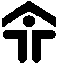 Harry Marsh Law, Settlement AgentKEYBuyer Side ItemsSeller Side ItemsGeneral InformationOMB NO. 2502-0265 	HUD-1, Attachment 	Buyer: Joe Buyer	Seller: John SellerLender:Settlement Agent: Harry Marsh Law(704) 743-6387Place of Settlement: 10550 Independence Pointe Pkwy Suite 302Matthews, NC 28105Settlement Date: Disbursement Date:Property Location: 120 Marsh LaneCharlotte, NC 28277Mecklenburg County, North CarolinaPayoffsPayee/Description	Note/Ref. No.Payoff of first mortgage loanLoan Payoff		0.00Buyer	Seller25,000.00Total Payoff 	25,000.00Joe BuyerJohn SellerPrinted on 04/12/18 at 1:05:54PM by kirstin.greenePage 1 of 118 TEST- HUD / 12L. SETTLEMENT CHARGESL. SETTLEMENT CHARGESL. SETTLEMENT CHARGESL. SETTLEMENT CHARGESL. SETTLEMENT CHARGESL. SETTLEMENT CHARGESL. SETTLEMENT CHARGESL. SETTLEMENT CHARGESL. SETTLEMENT CHARGES700.TOTAL COMMISSION Based on PriceTOTAL COMMISSION Based on PriceTOTAL COMMISSION Based on Price$@%PAID FROM BUYER'S FUNDS AT SETTLEMENTPAID FROM SELLER'S FUNDS AT SETTLEMENTDivision of Commission (line 700) as Follows:Division of Commission (line 700) as Follows:Division of Commission (line 700) as Follows:Division of Commission (line 700) as Follows:Division of Commission (line 700) as Follows:Division of Commission (line 700) as Follows:Division of Commission (line 700) as Follows:PAID FROM BUYER'S FUNDS AT SETTLEMENTPAID FROM SELLER'S FUNDS AT SETTLEMENT701.	to701.	to701.	to701.	to701.	to701.	to701.	toPAID FROM BUYER'S FUNDS AT SETTLEMENTPAID FROM SELLER'S FUNDS AT SETTLEMENT702.	to702.	to702.	to702.	to702.	to702.	to702.	toPAID FROM BUYER'S FUNDS AT SETTLEMENTPAID FROM SELLER'S FUNDS AT SETTLEMENT703.Commission Paid at SettlementCommission Paid at SettlementCommission Paid at SettlementCommission Paid at SettlementCommission Paid at SettlementCommission Paid at Settlement704.tototo800.   ITEMS PAYABLE IN CONNECTION WITH LOAN800.   ITEMS PAYABLE IN CONNECTION WITH LOAN800.   ITEMS PAYABLE IN CONNECTION WITH LOAN800.   ITEMS PAYABLE IN CONNECTION WITH LOAN800.   ITEMS PAYABLE IN CONNECTION WITH LOAN800.   ITEMS PAYABLE IN CONNECTION WITH LOAN800.   ITEMS PAYABLE IN CONNECTION WITH LOAN800.   ITEMS PAYABLE IN CONNECTION WITH LOAN800.   ITEMS PAYABLE IN CONNECTION WITH LOAN801.Loan Origination FeeLoan Origination Fee%   to802.Loan DiscountLoan Discount%   to803.Appraisal feeAppraisal feeto804.Credit reportCredit reportto805.Lender's inspection feeLender's inspection feeto806.Mortgage insurance application fee	toMortgage insurance application fee	toMortgage insurance application fee	to807.Assumption feeAssumption feeto808.to809.to810.to811.to900.   ITEMS REQUIRED BY LENDER TO BE PAID IN ADVANCE900.   ITEMS REQUIRED BY LENDER TO BE PAID IN ADVANCE900.   ITEMS REQUIRED BY LENDER TO BE PAID IN ADVANCE900.   ITEMS REQUIRED BY LENDER TO BE PAID IN ADVANCE900.   ITEMS REQUIRED BY LENDER TO BE PAID IN ADVANCE900.   ITEMS REQUIRED BY LENDER TO BE PAID IN ADVANCE900.   ITEMS REQUIRED BY LENDER TO BE PAID IN ADVANCE900.   ITEMS REQUIRED BY LENDER TO BE PAID IN ADVANCE900.   ITEMS REQUIRED BY LENDER TO BE PAID IN ADVANCE901.Interest From	toInterest From	to@$	/day902.Mortgage insurance premiumMortgage insurance premiumfor	month tofor	month tofor	month tofor	month to903.Hazard insurance premiumHazard insurance premiumfor	year tofor	year tofor	year tofor	year to904.for	year tofor	year tofor	year tofor	year to905.totototo1000. RESERVES DEPOSITED WITH LENDER1000. RESERVES DEPOSITED WITH LENDER1000. RESERVES DEPOSITED WITH LENDER1000. RESERVES DEPOSITED WITH LENDER1000. RESERVES DEPOSITED WITH LENDER1000. RESERVES DEPOSITED WITH LENDER1000. RESERVES DEPOSITED WITH LENDER1000. RESERVES DEPOSITED WITH LENDER1000. RESERVES DEPOSITED WITH LENDER1001. Hazard insurance1001. Hazard insurance1001. Hazard insuranceMonthsMonths@ $per Month1002. Mortgage insurance1002. Mortgage insurance1002. Mortgage insuranceMonthsMonths@ $per Month1003. City property taxes1003. City property taxes1003. City property taxesMonthsMonths@ $per Month1004. County taxes1004. County taxes1004. County taxesMonthsMonths@ $per Month1005. Annual assessments1005. Annual assessments1005. Annual assessmentsMonthsMonths@ $per Month1006.1006.1006.MonthsMonths@ $per Month1007.1007.1007.MonthsMonths@ $per Month1008.1008.1008.MonthsMonths@ $per Month1100. TITLE CHARGES1100. TITLE CHARGES1100. TITLE CHARGES1100. TITLE CHARGES1100. TITLE CHARGES1100. TITLE CHARGES1100. TITLE CHARGES1100. TITLE CHARGES1100. TITLE CHARGES1101.Attorney's FeesAttorney's FeestoHarry Marsh LawHarry Marsh LawHarry Marsh Law350.001102.Title Search / ExaminationTitle Search / ExaminationtoHarry Marsh LawHarry Marsh LawHarry Marsh Law375.001103.Administrative FeesAdministrative FeestoHarry Marsh LawHarry Marsh LawHarry Marsh Law25.001104.Title insurance binderTitle insurance bindertotototo1105.Document preparationDocument preparationtoHarry Marsh LawHarry Marsh LawHarry Marsh Law350.001106.Notary feesNotary feestotototo1107.Settlement or closing feeSettlement or closing feetotototo(includes above item numbers:(includes above item numbers:(includes above item numbers:(includes above item numbers:))1108.Title insuranceTitle insurancetoInvestors Title Insurance CompanyInvestors Title Insurance CompanyInvestors Title Insurance Company250.00(includes above item numbers:(includes above item numbers:(includes above item numbers:(includes above item numbers:)1109. Lender's coverage1109. Lender's coverage1109. Lender's coverage1109. Lender's coverage1109. Lender's coverage1109. Lender's coverage1109. Lender's coverage1110.Owner's coverageOwner's coverageOwner's coverageOwner's coverageOwner's coverageOwner's coverage1111.Mortgage Cancellation FeeMortgage Cancellation FeetoHarry Marsh LawHarry Marsh LawHarry Marsh Law50.001112.Proceeds Handling FeeProceeds Handling FeetoHarry Marsh LawHarry Marsh LawHarry Marsh Law25.001113.totototo1114.totototo1200. GOVERNMENT RECORDING AND TRANSFER CHARGES1200. GOVERNMENT RECORDING AND TRANSFER CHARGES1200. GOVERNMENT RECORDING AND TRANSFER CHARGES1200. GOVERNMENT RECORDING AND TRANSFER CHARGES1200. GOVERNMENT RECORDING AND TRANSFER CHARGES1200. GOVERNMENT RECORDING AND TRANSFER CHARGES1200. GOVERNMENT RECORDING AND TRANSFER CHARGES1200. GOVERNMENT RECORDING AND TRANSFER CHARGES1200. GOVERNMENT RECORDING AND TRANSFER CHARGES1201. Recording fees:1201. Recording fees:Deed$ 26.00;   Mortgage;	Releases	pd to register of deeds26.001202. City/County tax/stamps:	Deed1202. City/County tax/stamps:	Deed1202. City/County tax/stamps:	Deed1202. City/County tax/stamps:	Deed$ 200.00;	Mortgage*pd to register of deeds200.001203. State tax/stamps:	Deed1203. State tax/stamps:	Deed1203. State tax/stamps:	Deed1203. State tax/stamps:	Deed;	Mortgageortgage1204.1204.1204.to1205.1205.1205.to1300. ADDITIONAL SETTLEMENT CHARGES1300. ADDITIONAL SETTLEMENT CHARGES1300. ADDITIONAL SETTLEMENT CHARGES1300. ADDITIONAL SETTLEMENT CHARGES1300. ADDITIONAL SETTLEMENT CHARGES1300. ADDITIONAL SETTLEMENT CHARGES1300. ADDITIONAL SETTLEMENT CHARGES1300. ADDITIONAL SETTLEMENT CHARGES1300. ADDITIONAL SETTLEMENT CHARGES1301. Survey	to1301. Survey	to1301. Survey	to1301. Survey	to1301. Survey	to1301. Survey	to1301. Survey	to1302. Pest inspection	to1302. Pest inspection	to1302. Pest inspection	to1302. Pest inspection	to1302. Pest inspection	to1302. Pest inspection	to1302. Pest inspection	to1303.	to1303.	to1303.	to1303.	to1303.	to1303.	to1303.	to1304.	to1304.	to1304.	to1304.	to1304.	to1304.	to1304.	to1305.	to1305.	to1305.	to1305.	to1305.	to1305.	to1305.	to1400. TOTAL SETTLEMENT CHARGES (Enter on Lines 103, Section J and 502, Section K)1400. TOTAL SETTLEMENT CHARGES (Enter on Lines 103, Section J and 502, Section K)1400. TOTAL SETTLEMENT CHARGES (Enter on Lines 103, Section J and 502, Section K)1400. TOTAL SETTLEMENT CHARGES (Enter on Lines 103, Section J and 502, Section K)1400. TOTAL SETTLEMENT CHARGES (Enter on Lines 103, Section J and 502, Section K)1400. TOTAL SETTLEMENT CHARGES (Enter on Lines 103, Section J and 502, Section K)1400. TOTAL SETTLEMENT CHARGES (Enter on Lines 103, Section J and 502, Section K)1,026.00625.00